Załącznik Nr 2................................................................(pieczęć adresowa Wykonawcy)NIP: .................................................REGON:...............................................tel.: .....................................................adres e – mail: ...................................Formularz cenowo – ofertowy (OFERTA)Zamawiający:Powiatowa Stacja Sanitarno-Epidemiologiczna w Garwolinie ul. Kardynała Stefana Wyszyńskiego 13, 08-400 GarwolinJa niżej podpisany, jako upoważniony do reprezentowania w/w Wykonawcy, ubiegającego się o udzielenie zamówienia publicznego poniżej 130 000,00 zł, składam ofertę na: „Dostawa sprzętu informatycznego” zgodnie z opisem przedmiotu zamówienia umieszczonym w zaproszeniu do złożenia ofert za cenę:Cena netto złotych: …………………………………………………….……………………………………………………………….
(słownie zł:……………………………………………………………………………………………………….…………………)podatek VAT złotych…….…………………………………………………………………………….…..................…………..słownie zł: ………………………………………………………………………………………………………………………….)Wartość brutto złotych: ………………………………………………………………………..…………………………………….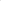 (słownie zł: …………………………………………………………………………………………………………………………)i jest to cena łączna obejmująca koszt wykonania całego zakresu zamówienia objętego opisem przedmiotu zamówienia.Przyjmujemy do realizacji postawione przez zamawiającego, w zapytaniu ofertowym/ogłoszeniu o udzielenie zamówienia  warunki.Oświadczamy, że firma jest płatnikiem podatku VAT o numerze identyfikacyjnym NIP............................................., REGON …………………………….Ja niżej podpisany, jako upoważniony do reprezentowania Wykonawcy, oświadczam że:Zapoznałem się z treścią opisu przedmiotu zamówienia zawartego w załączniku nr 1 do zapytania cenowego/ogłoszenia o udzielenie zamówienia i nie wnoszę do niego zastrzeżeń oraz zdobyłem konieczne informacje potrzebne do właściwego wykonania zamówienia.Gwarantuję wykonanie niniejszego zamówienia zgodnie z opisem przedmiotu zamówienia oraz udzielam zamawiającemu ……………. miesięcznej gwarancji.Cena oferty jest ceną ostateczną i zawiera wszystkie koszty związane z realizacją zamówienia, wynikające z opisu przedmiotu zamówienia zawartego w załączniku nr 1 do zapytania ofertowego/ ogłoszenia.Akceptuję zawarty w zapytaniu ofertowym/ogłoszeniu wzór umowy i zobowiązuję się w przypadku wybrania niniejszej oferty do zawarcia umowy w miejscu i terminie wskazanym przez Zamawiającego.Zamówienie wykonam zgodnie z terminem określonym w zapytaniu ofertowym/ogłoszeniu i zgodnie z zawartą umową.Akceptuję 14 dniowy termin płatności od daty dostarczenia do siedziby Zamawiającego prawidłowo wystawionej faktury.Oświadczam, że nie podlegam zakazowi ubiegania się o zamówienie publiczne.Zamówienie wykonam sam lub wykonanie zamówienia w zakresie (cześć) jak niżej powierzę podwykonawcom:Rodzaj prac powierzonych podwykonawcom……………………………………………………………………………………………………………………………………………….…. Nazwa firmy, której Wykonawca zamierza zlecić podwykonawstwo……………………………………………………………………………………………………………………………………………….….(pełna nazwa/firma i adres, NIP/PESEL, KRS/CEiDG)……………………………………………..	…………………………………………………………….(Miejscowość i data)	(podpis i pieczęć osoby upoważnionej/ uprawniony przedstawiciel Wykonawcy )Do oferty załączam:…………………………………………..…………………………………………..